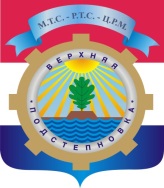 АДМИНИСТРАЦИЯ СЕЛЬСКОГО ПОСЕЛЕНИЯ ВЕРХНЯЯПОДСТЕПНОВКА МУНИЦИПАЛЬНОГО РАЙОНАВОЛЖСКИЙ САМАРСКОЙ ОБЛАСТИПОСТАНОВЛЕНИЕот «13 »          05         2016г.  № 40-р        О присвоении почтового адреса 	В связи с  упорядочением адресного хозяйства,  на территории сельского поселения Верхняя Подстепновка муниципального района Волжский Самарской области, в соответствии с Федеральным законом от г. №131-ФЗ «Об общих принципах местного самоуправления в Российской Федерации»,ПОСТАНОВЛЯЮ: 	1.Объекту права, нежилому зданию «Реконструкция производственной базы ООО "Строительно-монтажное управление связи». Производственное здание литера «П», количество этажей -1, площадью   620,4 кв.м., расположенного на земельном участке с кадастровым номером  63:17:0504003:1010,  по адресу: Самарская область, Волжский район,  пос.Верхняя Подстепновка  присвоить почтовый адрес:Самарская область, Волжский район,                                                                    п. Верхняя Подстепновка, ул. Специалистов, 28-В/2,  Литер «П».Глава сельского поселения                                                                                     Верхняя Подстепновка                                     С.А.Слесаренко